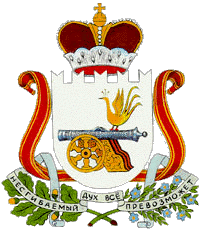    СОВЕТ ДЕПУТАТОВ  СТУДЕНЕЦКОГО  СЕЛЬСКОГО  ПОСЕЛЕНИЯ                      ШУМЯЧСКОГО  РАЙОНА  СМОЛЕНСКОЙ  ОБЛАСТИРЕШЕНИЕОт  29 июня  2015 года                                                                                № 17        В соответствии с Постановлением избирательной комиссии Смоленской области от 20.11.2014 № 196/1338-5 «Об утверждении Инструкции  о порядке  открытия и ведения  счетов, учета, отчетности и перечисления денежных средств, выделенных из местного бюджета избирательным комиссиям муниципальных образований, другим избирательным комиссиям, комиссиям референдума на подготовку и  проведение выборов органов местного самоуправления в Смоленской области, местного референдума в Смоленской области», Совет депутатов Студенецкого сельского поселения Шумячского района Смоленской области         РЕШИЛ:       1.   Дать разрешение участковой комиссии избирательного участка №751 (с полномочиями избирательной комиссии муниципального образования Студенецкого сельского поселения  Шумячского района Смоленской области) открыть в Отделении по Смоленской области Главного управления Центрального банка Российской Федерации по центральному федеральному округу лицевой счет на балансовом счете № 40206 «Средства, выделенные из местных бюджетов»  для финансирования назначенных на 13 сентября 2015года выборов депутатов Совета депутатов Студенецкого сельского поселения Шумячского района Смоленской области  третьего созыва  для обслуживания в РКЦ Рославль.2           2. Установить срок действия лицевого счета на балансовом счете № 40206 «Средства, выделенные из местных бюджетов»   до 15 октября 2015года.            3. Указанный лицевой счет на балансовом счете № 40206 «Средства, выделенные из местных бюджетов» для участковой комиссии избирательного участка №751 (с полномочиями избирательной комиссии муниципального образования Студенецкого сельского поселения  Шумячского района Смоленской области) закрыть по ее заявлению после перечисления неизрасходованных комиссией средств местного бюджета на расчетный счет 40204810200000195001 л/с 03957200630.           4. При назначении даты повторных выборов, повторного голосования срок действия лицевого счета на балансовом счете №  40206 «Средства, выделенные из местных бюджетов» может быть продлен по дополнительному разрешению Совета депутатов Студенецкого сельского поселения Шумячского района Смоленской области  участковой комиссии избирательного участка №751 (с полномочиями избирательной комиссии муниципального образования Студенецкого сельского поселения  Шумячского района Смоленской области).       5. Настоящее решение вступает в силу со дня его подписания.Глава муниципального образованияСтуденецкого сельского поселенияШумячского района Смоленской области                                         Н.М.Панова    О  разрешении      на    открытие      счета участковой комиссии избирательного участка №751 (с полномочиями избирательной комиссии муниципального образования Студенецкого сельского поселения  Шумячского района Смоленской области)